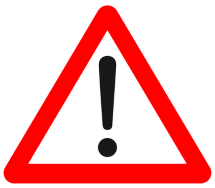 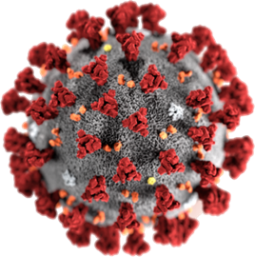 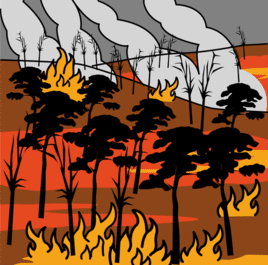 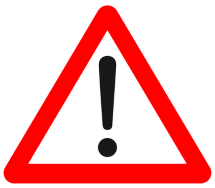 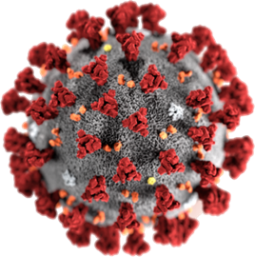 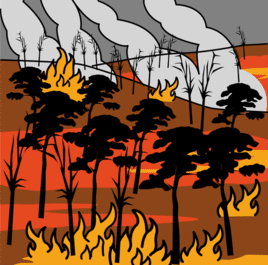 Our report to the DRC.Help in an emergency.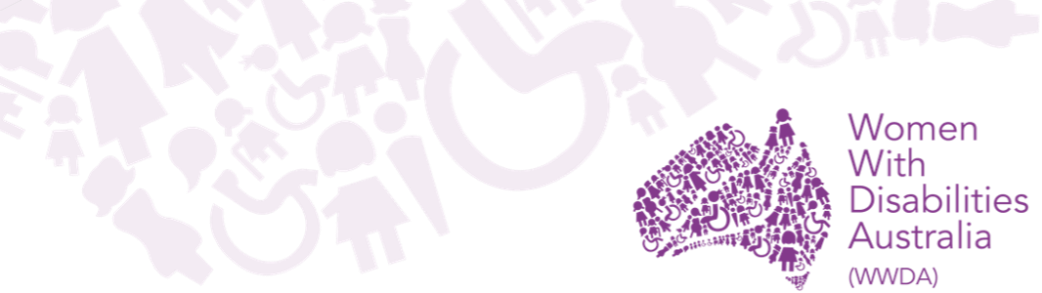 We are Women with Disabilities Australia. 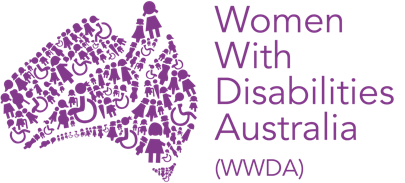 We write WWDA when we talk about us.You want to know more about WWDA.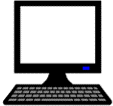 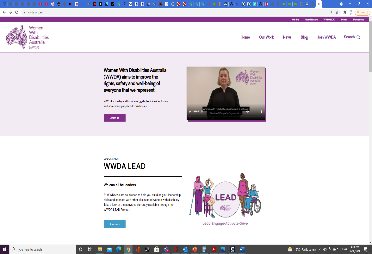 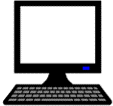 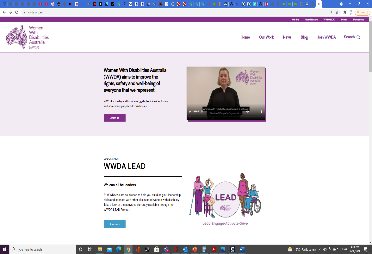 Go to		www.wwda.org.auClick the About us button.Now.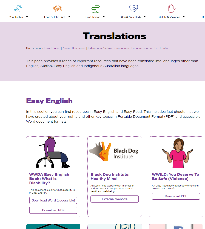 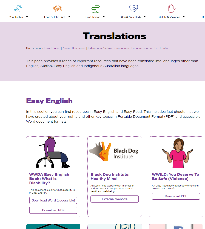 Open the About WWDA button.	 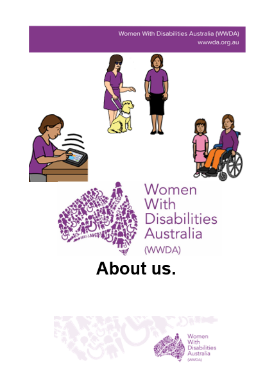 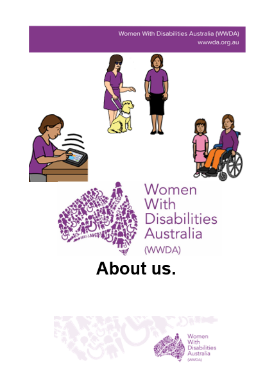 Read About us. It is in Easy English.This report is  1  of our reports to the 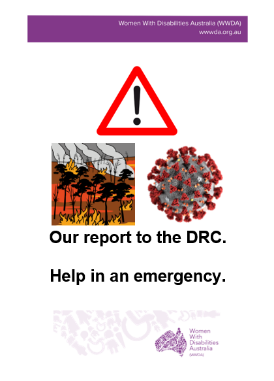 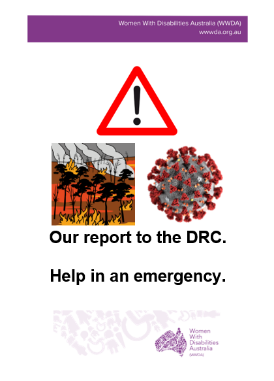 Disablity Royal Commission. We write DRC when we talk about the Disability Royal Commission.It is about problems in emergencies. Likebush firesCOVID   19.Rules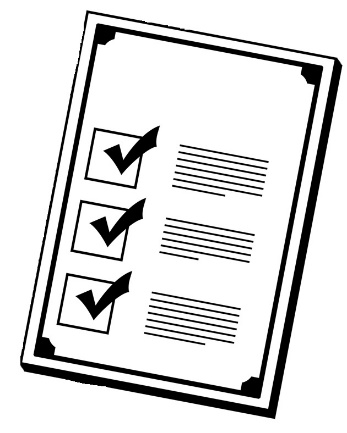 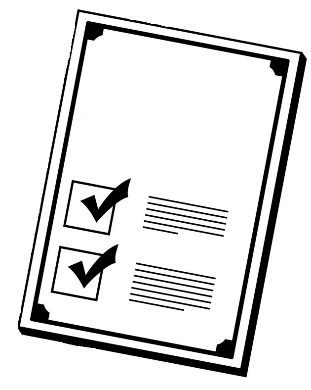 There are laws about emergencies. They say we have the right to be safe.Like The United Nations Convention on the Rights of Persons with Disabilities.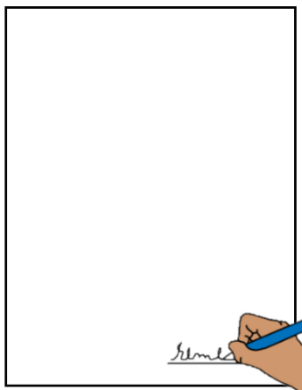 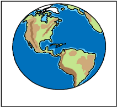 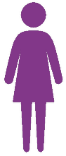 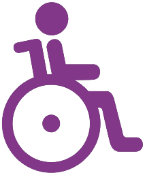 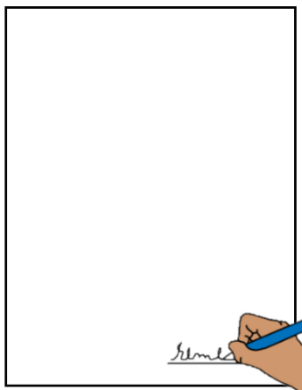 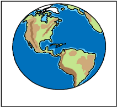 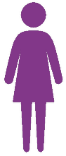 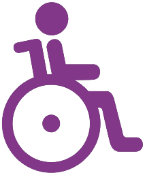 We write CRPD to talk about it.The CRPD are rules for the whole world. It tells us about the rights of all people with disability. The Australian Government signed the CRPD.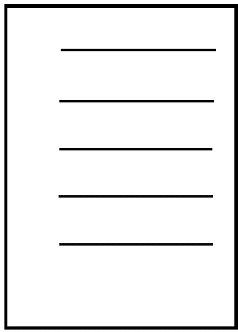 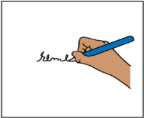 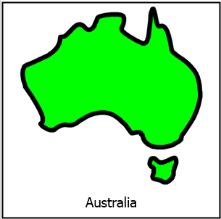 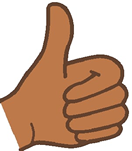 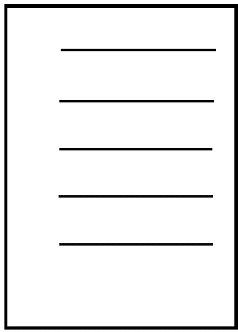 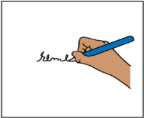 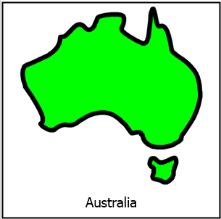 They agree to follow these rules.Australia agrees people with disability must be part of their community. 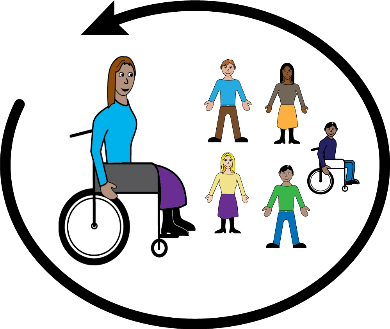 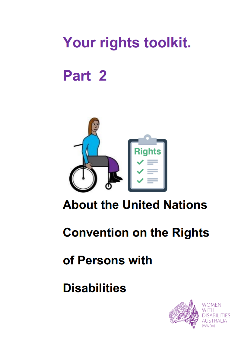 Learn more about the CRPD. Go to page  22.Big emergencies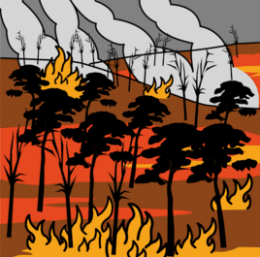 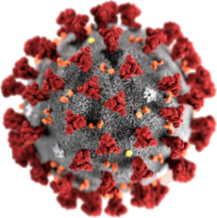 The CRPD says all emergency plans must plan for people with disability. Like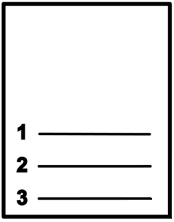 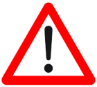 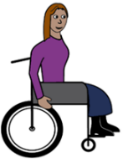 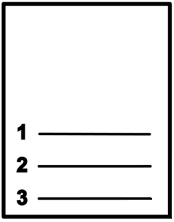 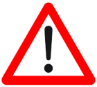 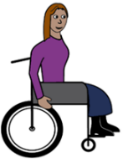 where people with disability can gogives the right help to people with disabilityhas help for different sorts of disabilities. There are big emergencies. Like bush firesCOVID  19. The government has a plan.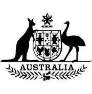 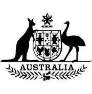 It is to help people in a big emergency. Like to keep people safeto give people the help they need.It is a plan to tell peoplewhat people need to dowhere people need to go.But 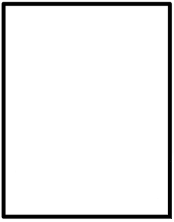 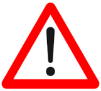 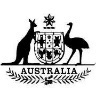 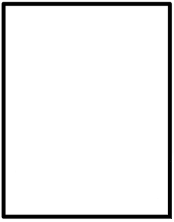 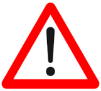 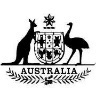 The plan does not talk aboutpeople with disabilitythe right help for people with disabilitywhat people with disability can dowhere people with disdablity can go.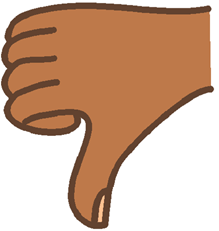 This is not ok.There have been big emergencies in Australia. We all had to know about them. Likethe Black Summer bush fires in2019    2020COVID  19.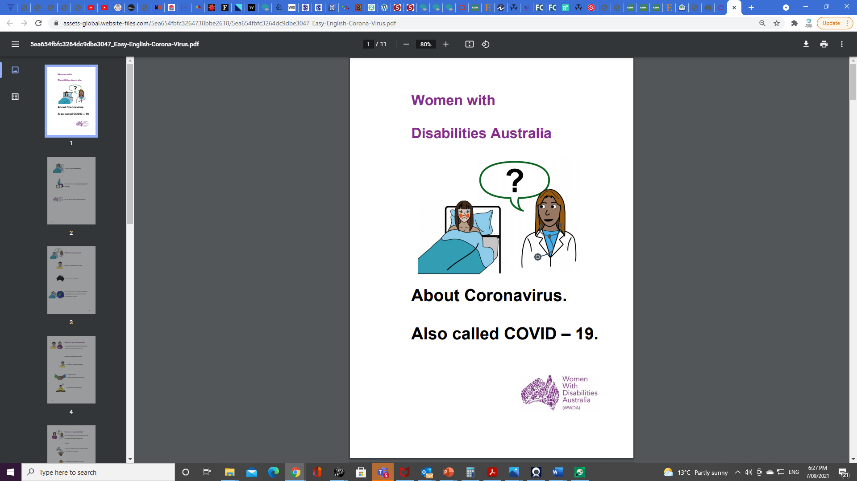 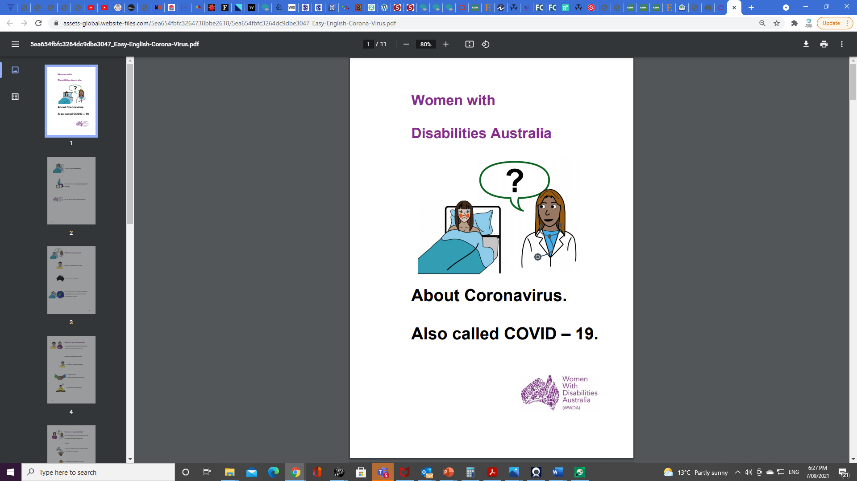 Learn about COVID  19. Go to page  24.The emergency plans for usLots of women and girls with disability said they 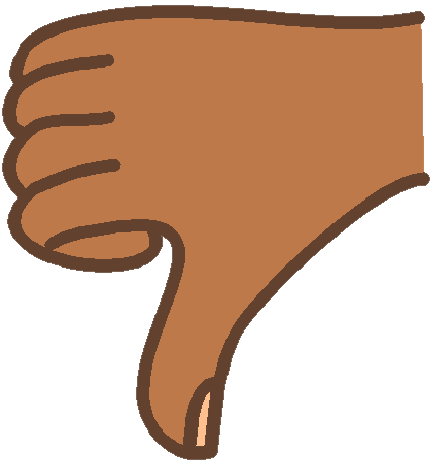 did not get helpordid not have the right help for their disability.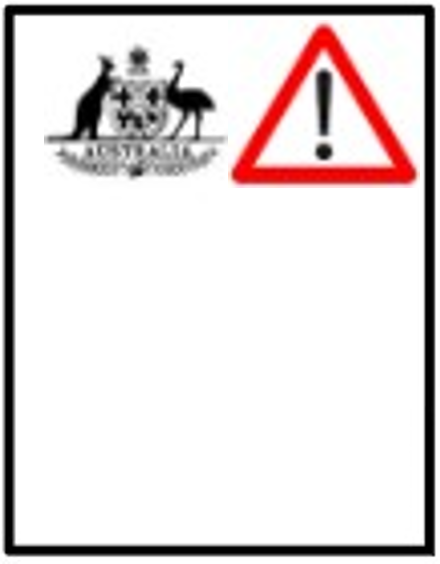 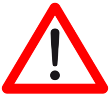 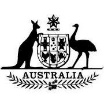 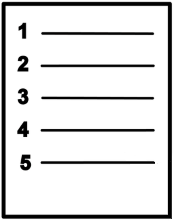 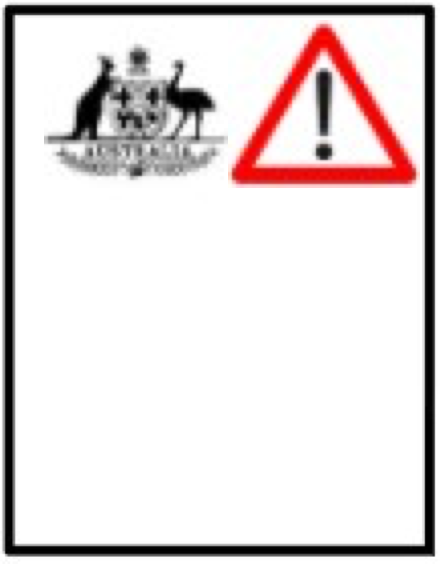 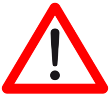 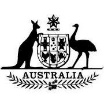 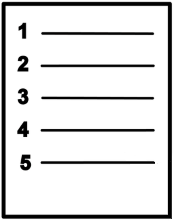 The government emergency plan has lots of steps. The plan says what to do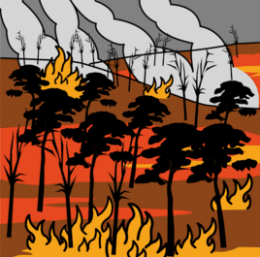 before there is an emergencywhen there is an emergencyright after an emergency.ButThere are a lot of problems. The plan does 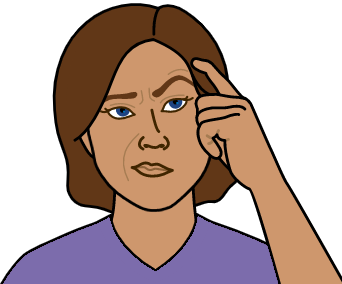 not talk about women and girls with a disability.The plan must plan for people with disability in all the steps. The plan must saywhat people with different disabilities needhow to help people with different disabilities.Lots of women and girls with disability say there were lots of bad things in the plans for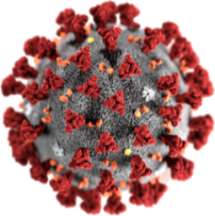 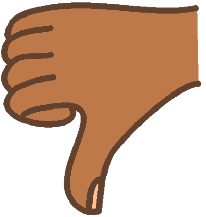 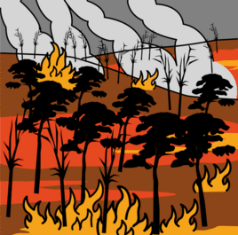 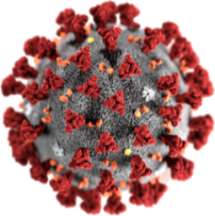 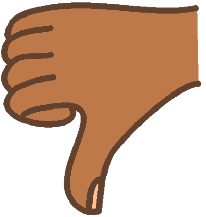 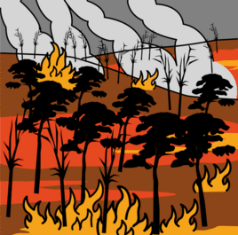 The Black Summer bush firesCOVID  19. There were many things not in the plan.Like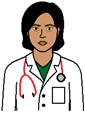 How you see the people who help look after your health. You must see them to stay well. Like go to your doctorgo to your therapist. The government said you can see them 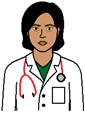 on a computer. ButYou do not have a computer. You can not get the care you need.The bush fire may be near you. 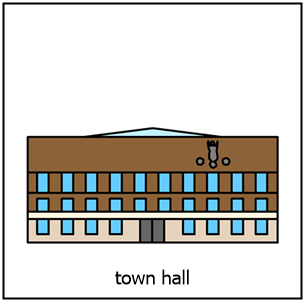 The news says we need to go to a safe place. Like the hall in the middle of town.But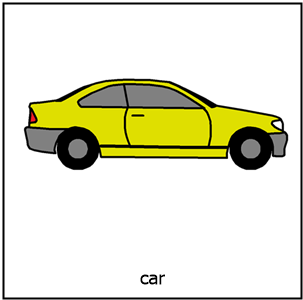 You do not have a car. You can not get there.Other people got some more money. 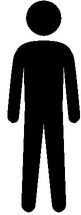 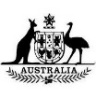 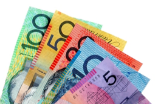 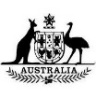 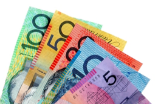 You did not get more money.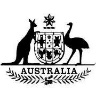 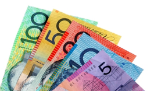 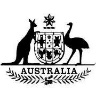 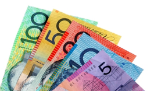 Your carers did not get more money. You can not go to other houses. 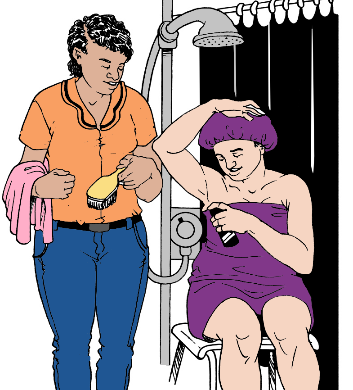 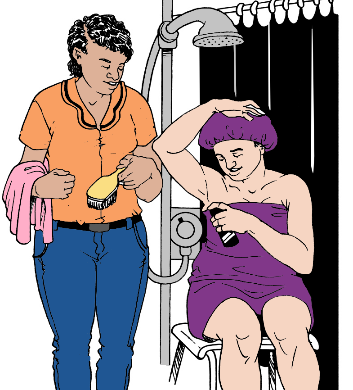 Other people can not come to your home.ButYou need help at home. Like help to showerstaff in your home.You can not have the staff at home.There was new information all the time.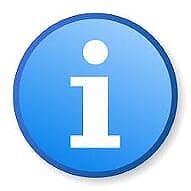 The information told people aboutthe emergencywhat you need to do to stay safewhere to get help.You can not understand the information.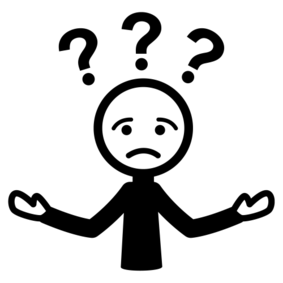 You do not know the new rules.You do not know what to do.There was no information 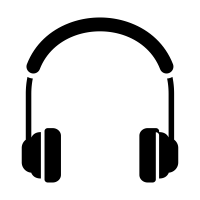 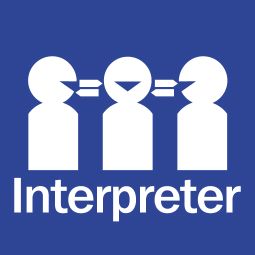 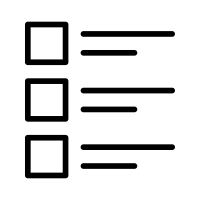 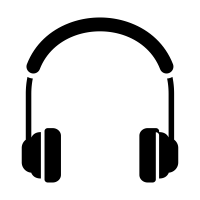 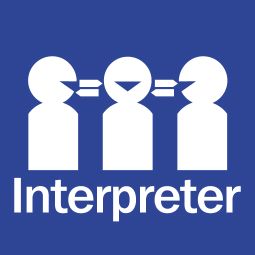 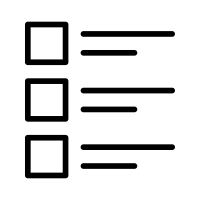 in Easy English you can listen toin Large Printin a different language.You have to stay home. You feel cut off. You 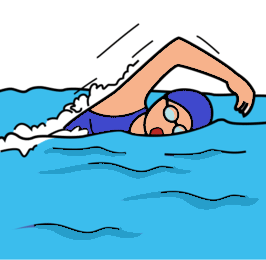 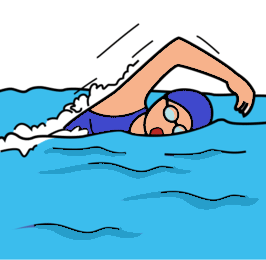 do not understand whycan not see friendscan not do the things you do. Like go for your swim.A person is violent to you. Like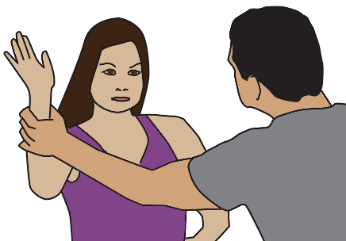 they grab you all the time. It hurts youthey say bad things to you. They do it all the time.You do not have a safe place to go. 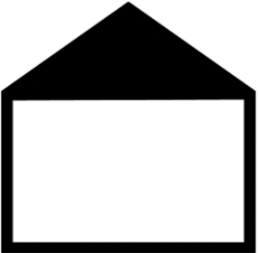 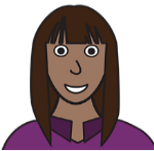 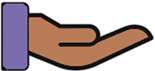 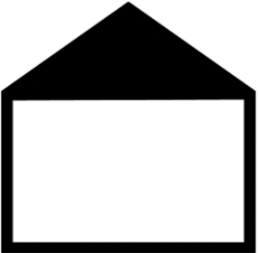 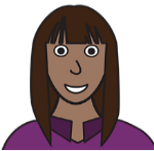 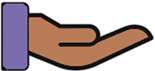 It is because of your disability.Problems in all parts 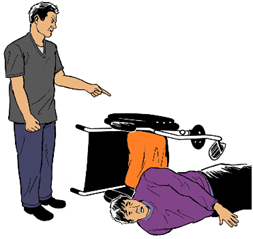 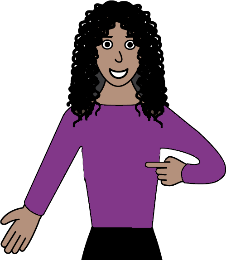 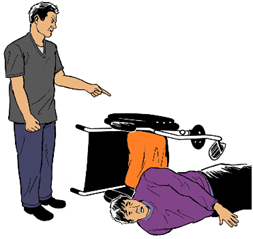 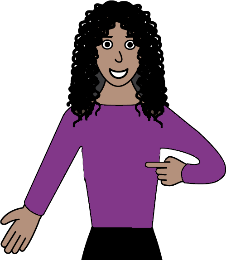 of your life.We told the DRC about this. Some problems happen in all parts of your life. 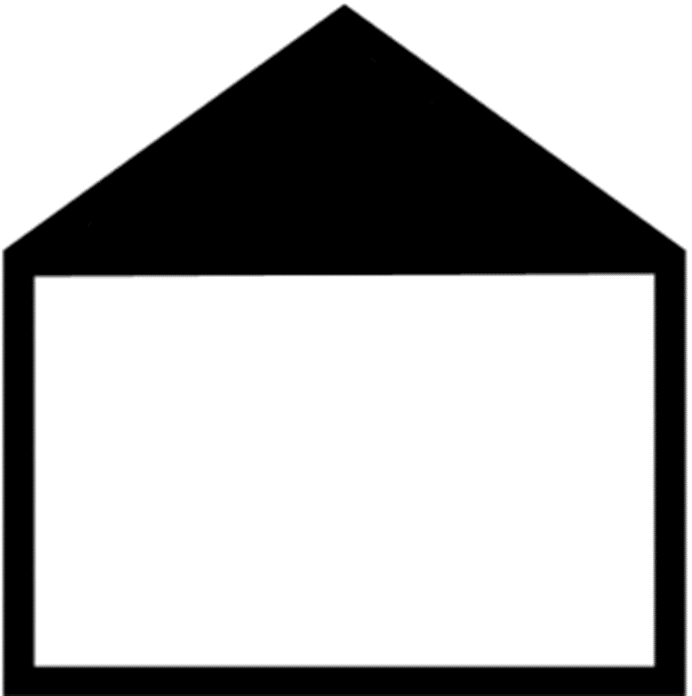 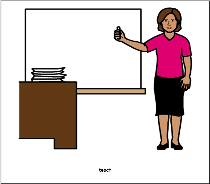 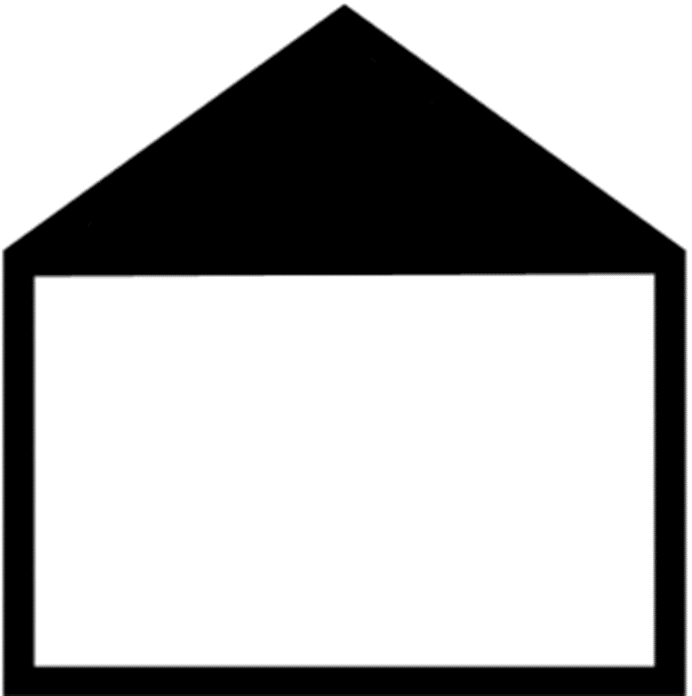 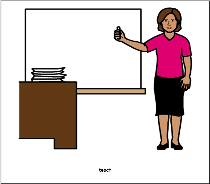 It does not matter where you are. Like atschool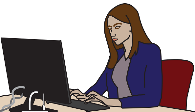 work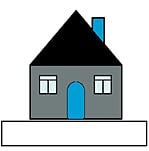 home.You can read more in 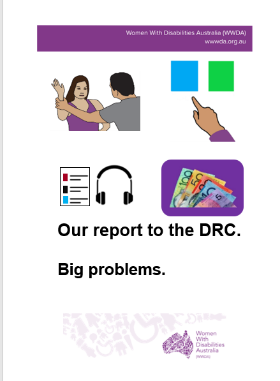 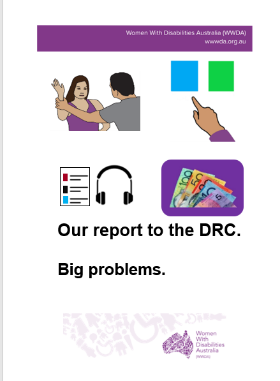 Our report to the DRC. Big problems.Go to page  23.Ideas for change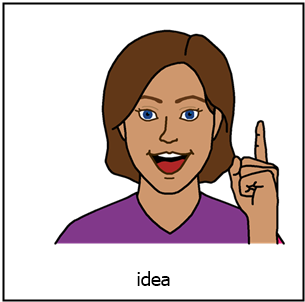 1. We want a plan for all Australia. It will help allpeople with disability in emergencies.Like bush fires floods.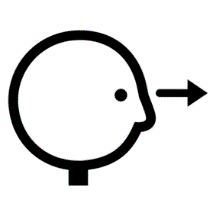 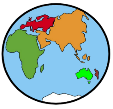 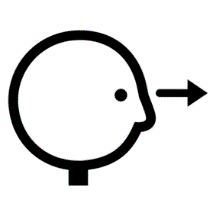 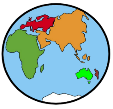 2. Some other countries have good 	emergency plans for people with disability. The government needs to look at these plans.3. We want women and girls with disability to be in meetings about emergency plans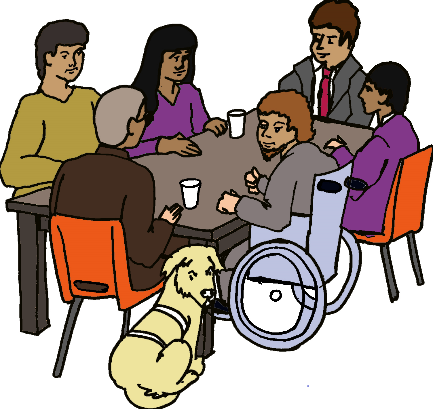 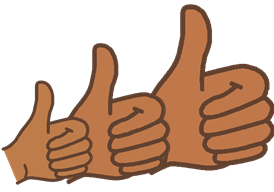 We can talk about how to make things better.We can talk about 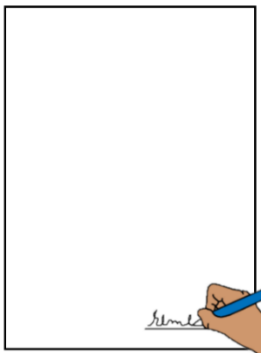 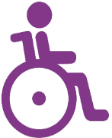 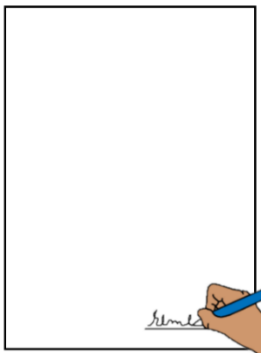 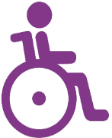 emergency plans andthe CRPD.4. The government listens to us about what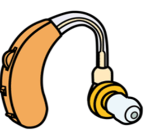 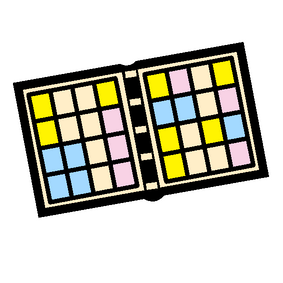 we need. Likea quiet place to talk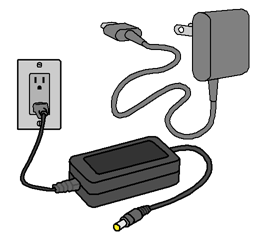 chargers for the things we needhow to help all kinds of people 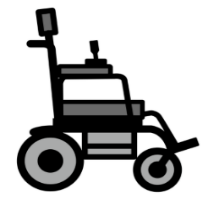 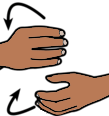 with disabilities. 6. You get information in a way you understand.  Like you get information  in Easy English you can listen toIn Auslanin Large Printin a different language.You get information about the emergency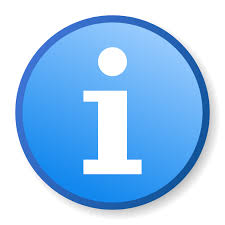 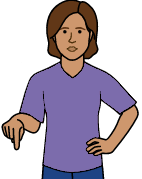 from the governmentat the same time as every one else. 6. The government has the same rules 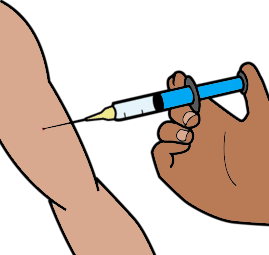 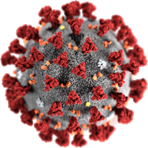 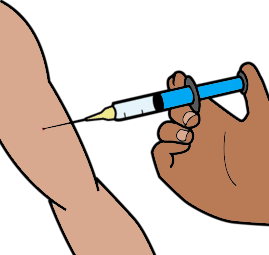 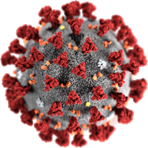 for every one. Like when staff get theirCOVID  19  needle. Learn more about the CRPDIt is in Easy English.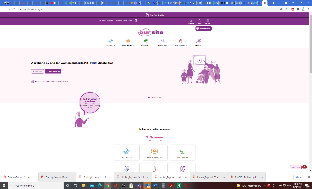 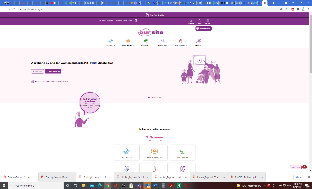 Go to 		www.oursitewwda.org.auClick on Easy English at the top.	 Now.Go to the Your Rights part.	 Open the Your Rights Toolkit button.Go to page 13Here is our CRPD fact sheet. Problems in all parts of our lives.Read 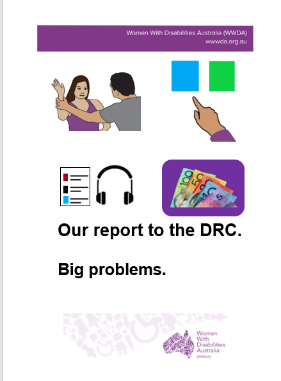 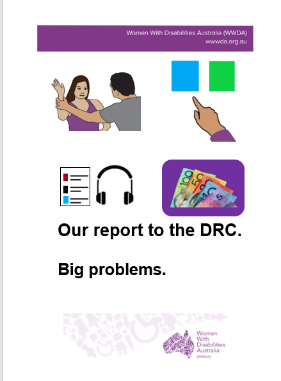 Our report to the DRC. Big problems.It is in Easy English. Go to 		www.oursitewwda.org.auClick on Easy English at the top. 	 Look for the Safety from Violence button.Here is all our Easy English about the DRC. Learn about COVID  19It is in Easy Read. Go to 		www.oursitewwda.org.auClick on Easy English at the top.				Now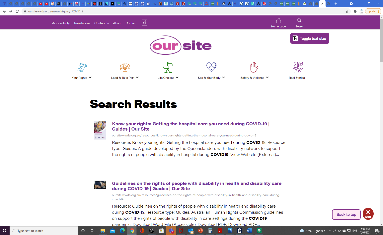 Go to Life Choices.	 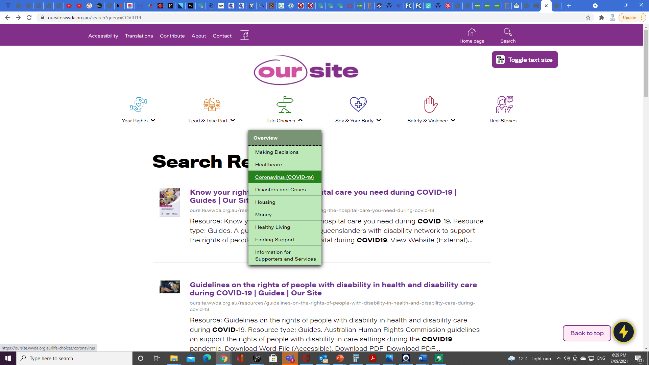 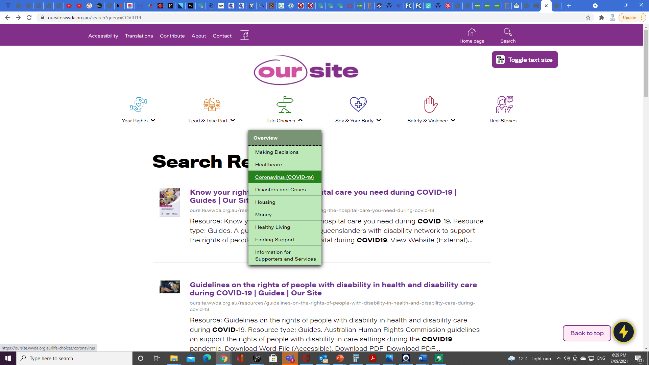 Click on the About Coronavirus button.This is our COVID  19  web page.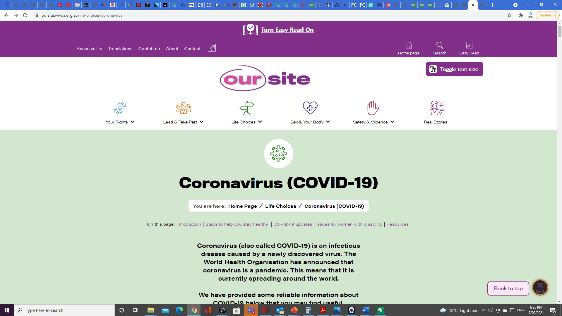 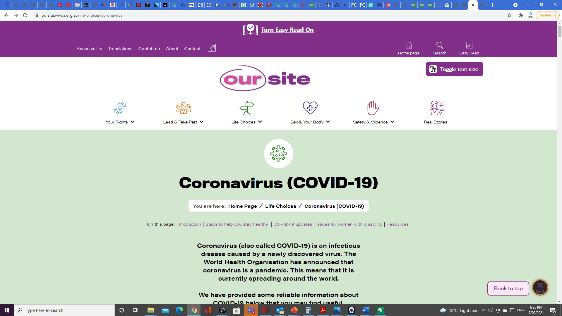 Click on resources.It will go to the bottom of the web page.Here is our Easy Read. What is COVID  19?This report is based on the Women 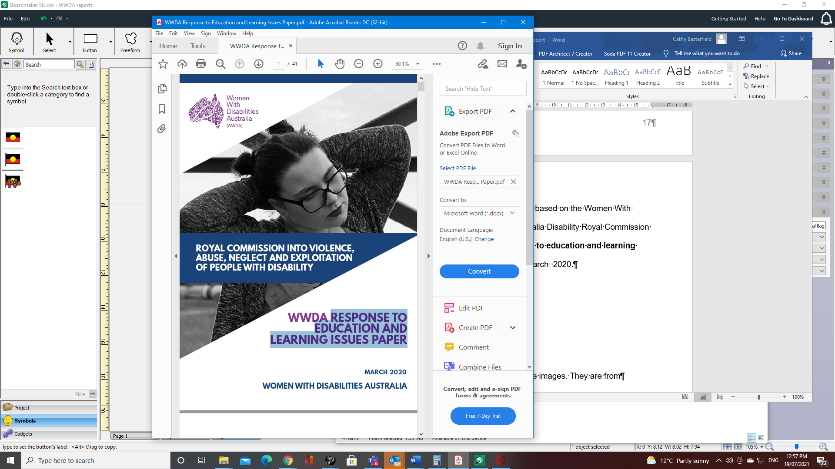 With Disabilities Australia Disability Royal Commission report. Response to emergency planning issues. March  2020. ImagesWe can use these images. They are from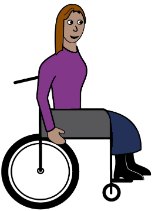 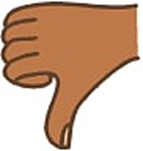 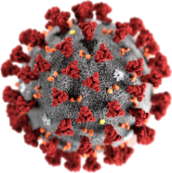 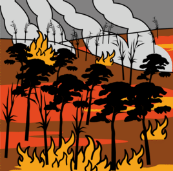 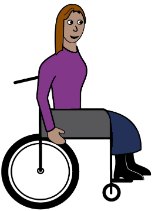 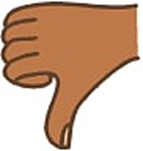 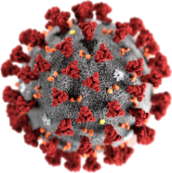 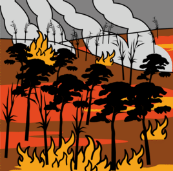 ChangePeople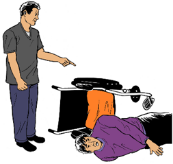 EasyontheIFreepikpsd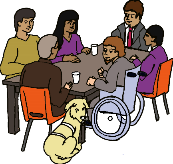 InspiredServicesPicto-SelectorTheNounProjectSpectronicsTobii-Dynavox. 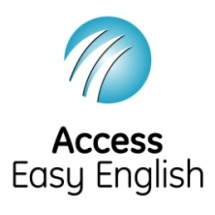 Access Easy English wrote the Easy English.August  2021.